附件2：海南-香港国际海缆（H2HE）（珠海海事局辖区段）路由示意图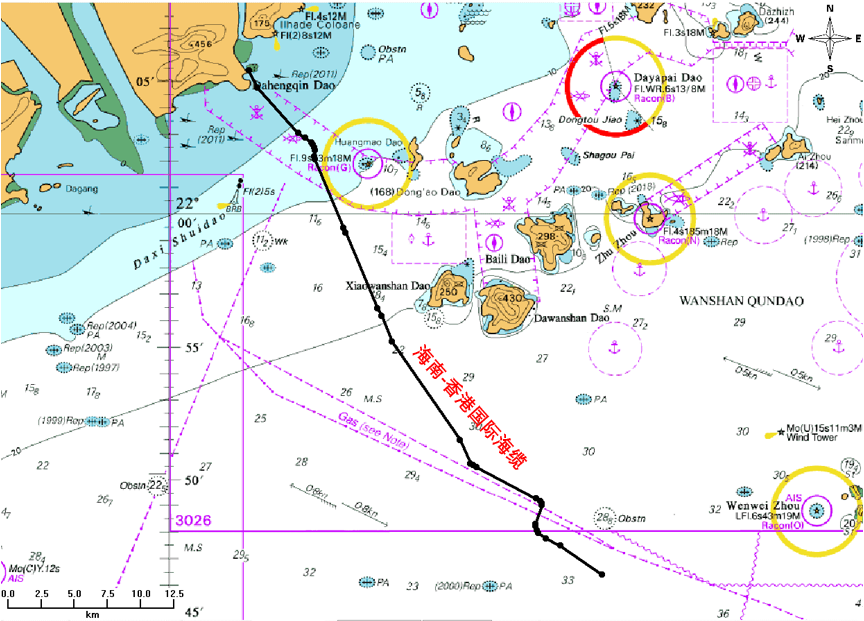 